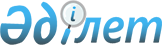 Об утверждении Правил перевозки опасных отходов, в том числе выполнения погрузочно-разгрузочных работ
					
			Утративший силу
			
			
		
					Приказ Министра транспорта и коммуникаций Республики Казахстан от 17 февраля 2006 года N 48. Зарегистрирован в Министерстве юстиции Республики Казахстан от 24 февраля 2006 года N 4103. Утратил силу приказом и.о. Министра транспорта и коммуникаций Республики Казахстан от 20 июня 2008 года N 298



      


Сноска. Утратил силу приказом и.о. Министра транспорта и коммуникаций РК от 20.06.2008 N 298.





Извлечение






из приказа и.о. Министра транспорта и






коммуникаций РК от 20.06.2008 N 298






"О признании утратившими силу некоторых приказов Министерства






транспорта и коммуникаций Республики Казахстан"





      В соответствии со статьей 27 


 Закона 


 Республики Казахстан "О нормативных правовых актах" ПРИКАЗЫВАЮ:






      1. Признать утратившими силу:






      1) приказ Министра транспорта и коммуникаций Республики Казахстан от 17 февраля 2006 года N 48 "Об утверждении Правил перевозки опасных отходов, в том числе выполнения погрузочно-разгрузочных работ" (зарегистрированный в Реестре государственной регистрации нормативных правовых актов Республики Казахстан за N 4103, опубликованный в "Юридической газете", 31 марта 2006 года, N 56-57 (1058-1059);






      2) ...;






      3) ....






      2. Департаменту развития транспортно-коммуникационного комплекса Министерства транспорта и коммуникаций Республики Казахстан (Жансугуров Б.А.) в недельный срок уведомить Министерство юстиции Республики Казахстан о настоящем приказе.






      3. Настоящий приказ вступает в силу со дня подписания.





      И.о. Министра                              Ж. Касымбек



      В соответствии с пунктом 2 
 статьи 62-4 
 Закона Республики Казахстан "Об охране окружающей среды" 

ПРИКАЗЫВАЮ:





      1. Утвердить прилагаемые Правила перевозки опасных отходов, в том числе выполнение погрузочно-разгрузочных работ.




      2. Комитету транспортного контроля Министерства транспорта и коммуникаций Республики Казахстан (Мустафин К.С.) обеспечить представление настоящего приказа для государственной регистрации в Министерстве юстиции Республики Казахстан.




      3. Контроль за исполнением настоящего приказа возложить на вице-министра транспорта и коммуникаций Республики Казахстан Кошанова Е.Ж.




      4. Настоящий приказ вводится в действие по истечении десяти календарных дней после дня его первого официального опубликования.


      Министр


      "СОГЛАСОВАН"



      Министр здравоохранения



      Республики Казахстан



      31 января 2006 года

      "СОГЛАСОВАН"



      Министр охраны окружающей



      среды Республики Казахстан



      17 февраля 2006 года

Утверждены           



приказом Министра        



транспорта и коммуникаций    



Республики Казахстан      



от 17 февраля 2006 года N 48  




 


Правила перевозки опасных отходов,






в том числе выполнение погрузочно-разгрузочных работ






 


1. Общие положения






      1. Настоящие Правила перевозки опасных отходов, в том числе выполнение погрузочно-разгрузочных работ (далее - Правила) разработаны в соответствии с Законом Республики Казахстан "Об охране окружающей среды".




      2. Правила регулируют отношения физических и юридических лиц, связанных с перевозкой опасных отходов (кроме радиоактивных), в том числе выполнение погрузочно-разгрузочных работ на территории Республики Казахстан.



      Трансграничные перевозки опасных отходов осуществляются в соответствии с требованиями международных договоров ратифицированных Республикой Казахстан.




      3. Опасными отходами признаются отходы содержащие вредные вещества и обладающие опасными свойствами (токсичностью, взрывоопасностью, пожароопасностью, высокой реакционной способностью) либо которые могут представлять опасность для здоровья человека и окружающей среды самостоятельно или при вступлении во взаимодействие с другими веществами.




      4. При перевозке опасных отходов, в том числе выполнение погрузочно-разгрузочных работ применяется классификация опасных отходов согласно действующим стандартам.




 


2. Организация перевозки опасных отходов,






в том числе выполнение погрузочно-разгрузочных работ






      5. 
 Перевозка опасных отходов 
 осуществляется в порядке установленном нормативными правовыми актами по вопросам перевозки опасных грузов транспортными средствами.




      6. Не допускается перевозка пищевых продуктов, фуража и питьевой воды совместно с опасными отходами или в транспортных средствах, ранее использованных для перевозки пестицидов.




      7. Транспорт, использованный для перевозки опасных отходов, не может быть использован для перевозки других грузов без предварительной очистки и обеззараживания транспортного средства с последующим лабораторным контролем эффективной очистки.




      8. Опасные отходы перевозятся специализированными транспортными средствами, приспособленными для этих целей.




      9. Между грузоотправителем (грузополучателем) и перевозчиком, заключается договор на осуществление перевозок опасных отходов в соответствии с законодательством Республики Казахстан.



      Договор на перевозку опасных отходов, в силу специфических особенностей, также должен содержать следующие сведения:



      о мероприятиях по специальной обработке транспортных средств;



      об организации сопровождения (в случае необходимости);



      о порядке обеспечения средствами индивидуальной защиты водителей;



      о порядке обеспечения элементами системы информации об опасности и нейтрализации опасного отхода.




      10. Заключение договора перевозки опасных отходов подтверждается составлением товарно-транспортной (транспортной, морской, грузовой) накладной.




      11. Форма товарно-транспортной (транспортной, морской, грузовой) накладной и порядок ее применения определяются в соответствии с Правилами перевозок грузов автомобильным транспортом, утвержденными 
 приказом 
 Министра транспорта и коммуникаций Республики Казахстан от 22 декабря 2004 года N 478-I (зарегистрированным в Реестре государственной регистрации нормативных правовых актов за N 3442), Правилами перевозок грузов, утвержденных 
 приказом 
 Министра транспорта и коммуникаций Республики Казахстан от 23 ноября 2004 года N 429-I (зарегистрированным в Реестре государственной регистрации нормативных правовых актов за N 3294), Нормативными правовыми актами в области перевозок пассажиров, багажа и грузов морским транспортом Республики Казахстан, утвержденными 
 приказом 
 Министра транспорта и коммуникаций Республики Казахстан от 6 июля 2004 года N 265-I (зарегистрированным в Реестре государственной регистрации нормативных правовых актов за N 2975), Правилами перевозки пассажиров, багажа и грузов на воздушных линиях Республики Казахстан, утвержденных 
 приказом 
 Председателя Комитета гражданской авиации Министерства транспорта и коммуникаций Республики Казахстан от 25 апреля 2003 года N 182 (зарегистрированным в Реестре государственной регистрации нормативных правовых актов за N 2301).




      12. Перевозка опасных отходов допускается при наличии паспорта отходов, специально оборудованных и снабженных специальными знаками транспортных средствах с соблюдением требований безопасности перевозки опасных отходов, перевозочных документов и документов для передачи опасных отходов с указанием количества перевозимых опасных отходов, цели и места назначения их перевозки.




      13. План маршрута и график перевозки опасных отходов формирует перевозчик по согласованию с грузоотправителем (грузополучателем).




      14. При осуществлении перевозки опасных отходов грузоотправитель или перевозчик разрабатывают в соответствии с законодательством Республики Казахстан паспорт безопасности или аварийную карточку на данный груз в случае возможных аварийных ситуаций в пути следования.




      15. В случае возникновения или угрозы аварии, связанных с перевозкой опасных отходов перевозчик незамедлительно информирует об этом компетентные органы.




      16. Опасные отходы, являющиеся объектом перевозки, упаковываются, маркируются и транспортируются в соответствии с требованиями, установленными нормативными документами по стандартизации Республики Казахстан.



      Осуществление деятельности по перевозке опасных отходов, в том числе выполнение погрузочно-разгрузочных работ с нарушением норм данных правил влечет установленную законодательством ответственность.




      17. При производстве погрузочно-разгрузочных работ выполняются требования нормативно-технических документов по обеспечению сохранности и безопасности груза.




      18. Контроль за погрузочно-разгрузочными операциями опасных отходов на транспортные средства ведет представитель грузоотправителя (грузополучателя), сопровождающий груз.




      19. Загрузка транспортного средства допускается до использования его полной грузоподъемности. При перевозке особо опасных отходов загрузка транспортного средства производится в объеме и порядке, оговоренных в специальных инструкциях, разрабатываемых организациями-изготовителями.




      20. Погрузка, разгрузка и крепление опасных отходов на транспортном средстве осуществляется силами и средствами грузоотправителя (грузополучателя), имеющими разрешение (допуск) на производство этих работ с соблюдением всех мер предосторожности, не допуская толчков, ударов, чрезмерного давления на тару с применением механизмов и инструментов, не дающих при работе искр.




      21. Погрузочно-разгрузочные работы с опасными отходами производятся при выключенном двигателе транспортного средства и водитель должен находиться за пределами установленной зоны погрузки-разгрузки, если это оговорено в инструкции грузоотправителя, исключением являются случаи, когда приведение в действие грузоподъемных или сливных механизмов установленных на транспорте, обеспечивается при работающем двигателе.




      22. Погрузочно-разгрузочные операции с опасными отходами должны производиться на специально оборудованных постах. При этом может осуществляться погрузка-разгрузка не более одного транспортного средства.




      23. Присутствие посторонних лиц на постах, отведенных для погрузки-разгрузки опасных отходов, не разрешается.




      24. Не допускается производство погрузочно-разгрузочных работ с взрывоопасными огнеопасными отходами во время грозы.




      25. Погрузочно-разгрузочные операции с опасными отходами, осуществляется ручным способом и должны выполняться с соблюдением всех мер личной безопасности привлекаемого к выполнению этих работ персонала.




      26. Использование грузозахватных устройств погрузочно-разгрузочных механизмов, создающих опасность повреждения тары, и произвольное падение груза не допускается.




      27. Перемещение упаковки с опасными отходами в процессе погрузочно-разгрузочных операций и выполнения складских работ может осуществляться только по специально устроенным подкладкам, трапам и настилам.




      28. Опасные отходы, упакованные в ящиках, корзинах, барабанах или обрешетках при выполнении погрузочно-разгрузочных операций должны перемещаться на специальных тележках. В случае упаковки опасных грузов в корзины переноска их за ручки допускается только после предварительной проверки прочности ручек и дна корзины. Не допускается переносить упаковку на спине, плече или перед собой.




      29. Места (посты) для погрузки, выгрузки и перегрузки опасных отходов, а также места для стоянки транспорта устанавливаются в соответствии с 
 приказом 
 исполняющего обязанности Министра здравоохранения Республики Казахстан от 8 июля 2005 года N 334 "Об утверждении санитарно-эпидемиологических правил и норм "Санитарно-эпидемиологические требования к проектированию производственных объектов" (зарегистрированным в Реестре государственной регистрации нормативных правовых актов за N 3792).




      30. При гололеде территория постов погрузки-разгрузки опасных отходов должна быть посыпана песком.




 


3. Требования по технике безопасности






      31. К работе с опасными отходами допускаются лица, прошедшие предварительный и периодический медицинский осмотр и инструктаж по технике безопасности при погрузочно-разгрузочных работах с опасными отходами.




      32. К работе с опасными отходами не допускаются лица, имеющие ограничения по состоянию здоровья, подростки до 18 лет и беременные женщины.




      33. Лица, работающие с опасными отходами, обеспечиваются средствами защиты. Индивидуальные средства защиты, применяемые при работе с опасными отходами, обеспечивает отправитель груза.




      34. Во время работы с опасными отходами запрещается:



      1) резко трогать транспортное средство с места;



      2) резко тормозить;



      3) двигаться с выключенным сцеплением и двигателем;



      4) курить в транспортном средстве во время движения (курить разрешается во время остановок не ближе чем в 50 метров от места стоянки транспорта);



      5) пользоваться открытым пламенем (в исключительных случаях для приготовления пищи огонь можно разводить на расстоянии не ближе 200 м от стоянки транспорта);



      6) оставлять транспортное средство без надзора.

					© 2012. РГП на ПХВ «Институт законодательства и правовой информации Республики Казахстан» Министерства юстиции Республики Казахстан
				